КАРАР                                                    РЕШЕНИЕО прогнозе социально-экономического развития сельского поселения Миякибашевский сельсовет муниципального района Миякинский район Республики Башкортостан на 2016-2018 годыВ целях обеспечения составления проекта бюджета на 2016 год и на плановый период 2017 и 2018 годов, в соответствии со статьей 173 Бюджетного кодекса Российской Федерации  Совет сельского поселения Миякибашевский сельсовет муниципального района Миякинский район Республики Башкортостан решил:Утвердить прилагаемый прогноз социально-экономического развития сельского поселения Миякибашевский сельсовет муниципального района Миякинский район Республики Башкортостан на 2016-2018 годы.Контроль над выполнением данного решения возложить на постоянную комиссию по бюджету налогам и вопросам собственности Совета сельского поселения Миякибашевский сельсовет.Глава сельского поселения							Р.А.аминевс. Анясево13.11.2015№ 25БАШКОРТОСТАН  РЕСПУБЛИКАҺЫМИӘКӘ РАЙОНЫМУНИЦИПАЛЬ РАЙОНЫНЫҢМИӘКӘБАШ АУЫЛ СОВЕТЫАУЫЛ БИЛӘМӘҺЕ СОВЕТЫ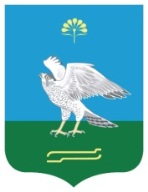 СОВЕТСЕЛЬСКОГО ПОСЕЛЕНИЯ МИЯКИБАШЕВСКИЙ СЕЛЬСОВЕТ  МУНИЦИПАЛЬНОГО РАЙОНАМИЯКИНСКИЙ РАЙОН РЕСПУБЛИКИ БАШКОРТОСТАН